				บันทึกข้อความ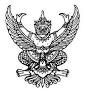 ส่วนราชการ											ที่  อว ๐๖๐๙.๙/				วันที่              					เรื่อง  ขอเสนอโครงการวิจัยในมนุษย์ที่เข้าข่ายการพิจารณาแบบเร็ว ด้านวิทยาศาสตร์สุขภาพ		         (Expedited review Categories)								เรียน  คณะกรรมการจริยธรรมการวิจัยในมนุษย์มหาวิทยาลัยนครพนมข้าพเจ้า..................................................สังกัด........................................................................... ขอเสนอโครงการวิจัยเรื่อง (ชื่อภาษาไทยและภาษาอังกฤษ)............................................................................... ………………………......................................................................................................................................……………………………………………………………………………………………………………………………………………………………………. เพื่อขอรับการพิจารณาจริยธรรมการวิจัยในมนุษย์ และได้แนบเอกสารประกอบการพิจารณา (ซึ่งได้ส่งเอกสารผ่านระบบ Online Ethicsrdi@npu.ac.th) แล้ว โดยมีรายการเอกสารดังนี้ แบบเสนอขอรับการพิจารณาสำหรับโครงการวิจัยที่เข้าข่ายการพิจารณาแบบเร็ว ด้านวิทยาศาสตร์สุขภาพ (Expedited review)  (ขอให้ตรวจสอบเนื้อหาให้สอดคล้องกับในโครงร่างการวิจัยที่แนบมา) โครงการวิจัยฉบับสมบูรณ์ เอกสารชี้แจงสำหรับอาสาสมัคร (ดูตัวอย่างใน website) เอกสารแบบคำยินยอมสำหรับอาสาสมัคร (ดูตัวอย่างใน website) เครื่องมือที่ใช้ในการวิจัย (เช่น แบบสัมภาษณ์, แบบบันทึกข้อมูล, คู่มือนักวิจัย, แผ่นป้ายประชาสัมพันธ์, ฯลฯ) หนังสือขออนุญาตใช้ตัวอย่างชีวภาพจากผู้อำนวยการโรงพยาบาล ถ้าเกี่ยวข้อง หนังสือลงนามอนุญาตให้ใช้ตัวอย่างที่เหลือจากโครงการโดยหัวหน้าโครงการวิจัยเดิม และแบบคำชี้แจงอาสาสมัครของโครงการวิจัยเดิม ถ้าเกี่ยวข้อง หนังสือขออนุญาตใช้ข้อมูลจากผู้อำนวยการโรงพยาบาลหรือผู้มีอำนาจอนุมัติการใช้ข้อมูล ถ้าเกี่ยวข้อง หนังสืออนุญาตจากหัวหน้าโครงการวิจัยเดิมให้ใช้ข้อมูลจากโครงการวิจัยที่เคยผ่านการรับรองจากคณะกรรมการจริยธรรมฯ แล้ว ถ้าเกี่ยวข้อง หนังสือขออนุญาตการใช้ตัวอย่างชีวภาพที่เก็บไว้ในธนาคารตัวอย่างชีวภาพ ถ้าเกี่ยวข้องจึงเรียนมาเพื่อโปรดพิจารณาลงชื่อ ...................................................(............................................................)		หัวหน้าโครงการวิจัยลงชื่อ ...................................................	(............................................................)หัวหน้าภาควิชา/หน่วยงาน หรือคณบดี